Liebe Eltern,bald werden in allen 8. Klassen die Vergleichsarbeiten (VERA) in den Fächern Mathematik, Deutsch und Englisch geschrieben. In den Fächer Deutsch und Englisch haben die Schulen dieses Jahr die Möglichkeit die Vergleichsarbeiten am Computer durchzuführen. Auch Ihr Kind wird mitmachen. In den folgenden Sätzen lesen Sie einige Informationen zu VERA.Warum werden Vergleichsarbeiten durchgeführt? Um zu sehen wie gut die Kinder in den Fächern zur Test-Zeit sind.Was können die Kinder?Wo sind die Stärken und wo die Schwächen?	Gibt es im Unterricht ausreichende Förderung?Die Vergleichsarbeiten der Kinder werden auch mit denen von anderen Kindern verglichen und helfen den Lehrkräften, den Erfolg Ihrer Arbeit besser einordnen zu können. Wer nimmt an den Vergleichsarbeiten teil? Im Normal-Fall muss jedes Kind in der 8. Klasse an VERA teilnehmen. Es gibt aber 2 Ausnahmen, mit denen die Kinder nicht teilnehmen müssen: Wenn Ihr Kind einen festgestellten Sonderpädagogischen Unterstützungsbedarf hat oder wenn es weniger als zwei Jahre in Deutschland lebt und deshalb die deutsche Sprache noch nicht so gut spricht.Der Lehrerin oder dem Lehrer Ihres Kindes wird für die Teilnahme in beiden Fällen Entscheidungs-Freiheit gegeben.  Was wird bei den Vergleichsarbeiten getestet? Es werden wichtige Bereiche der Fächer Deutsch, Mathematik und Englisch untersucht. MathematikDie Teilnahme an Mathematik ist verpflichtend. Der Schulvorstand kann aber eine andere Regelung treffen.Deutsch: Lesen und Orthografie Englisch: Lesen und Zuhören Über die zusätzliche Teilnahme an Deutsch oder Englisch entscheidet die Fachkonferenz.Wann finden die Vergleichsarbeiten statt? In diesem Schuljahr werden die Vergleichsarbeiten in der Zeit vom               18.02.2019 bis 12.03.2019 geschrieben. In diesem Zeitraum suchen sich die Schulen ihre Test-Termine selbst aus.Welche Aufgaben werden gestellt? Die Aufgaben fragen Wissen und Fähigkeiten ab, die über längere Zeit im Unterricht erlernt werden sollen. Als Orientierung dienen die in ganz Deutschland geltenden Bildungs-Standards, die bis zum Ende der 10. Klasse erreicht sein sollen.Soll mein Kind sich vorbereiten?Nein, es ist nicht notwendig und auch nicht sinnvoll, dass Ihr Kind für die Vergleichsarbeiten übt. Bitte ermutigen Sie Ihr Kind, sein Bestes zu geben.Werden die Vergleichsarbeiten benotet?Nein, die Arbeit Ihres Kindes wird nicht benotet und geht auch nicht in die Zeugnisnote mit ein. Wie erfolgt die Auswertung?Die Lehrerin oder der Lehrer korrigieren die Aufgaben und geben die Ergebnisse dann auf den VERA-Seiten im Internet in einen Passwort-gesicherten Bereich ein. Die Daten werden danach von einem Team der Universität Koblenz-Landau ausgewertet. Die Ergebnisse sollen helfen, die Stärken und/oder die Unterstützungs-Bereiche der Klasse zu erkennen.Was geschieht mit den Ergebnissen?Die Ergebnisse der Kinder bleiben anonym und nur die Lehrerin oder der Lehrer Ihres Kindes kann die Ergebnisse Ihrem Kind zuordnen. Die Ergebnisse der Vergleichsarbeiten werden auch nicht veröffentlicht.Wie erfahre ich das Ergebnis meines Kindes?Die Ergebnisse Ihres Kindes können als Grundlage für ein Gespräch mit den Lehrern über die Fähigkeiten Ihres Kindes genutzt werden.Wo gibt es weitere Informationen?Für weitere Informationen zu VERA fragen Sie bitte die Lehrerin oder den Lehrer Ihres Kindes. Es besteht auch die Möglichkeit, dass die Lehrerin oder der Lehrer direkt beim VERA-Support nachfragt. Die Information kann dann an Sie weitergegeben werden. Zusätzliche Informationen finden Sie im Internet unter:www.iqb.hu-berlin.de/vera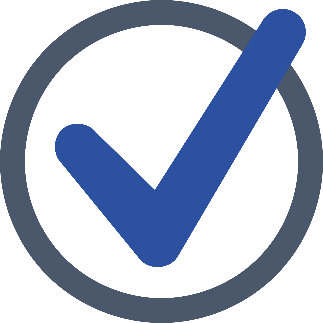 www.projekt-vera.deHerzliche Grüße aus Landau, Ihr VERA-Team 